Analiza stanu gospodarki odpadami komunalnymi na terenie Miasta i Gminy Chorzele za 2019 rok.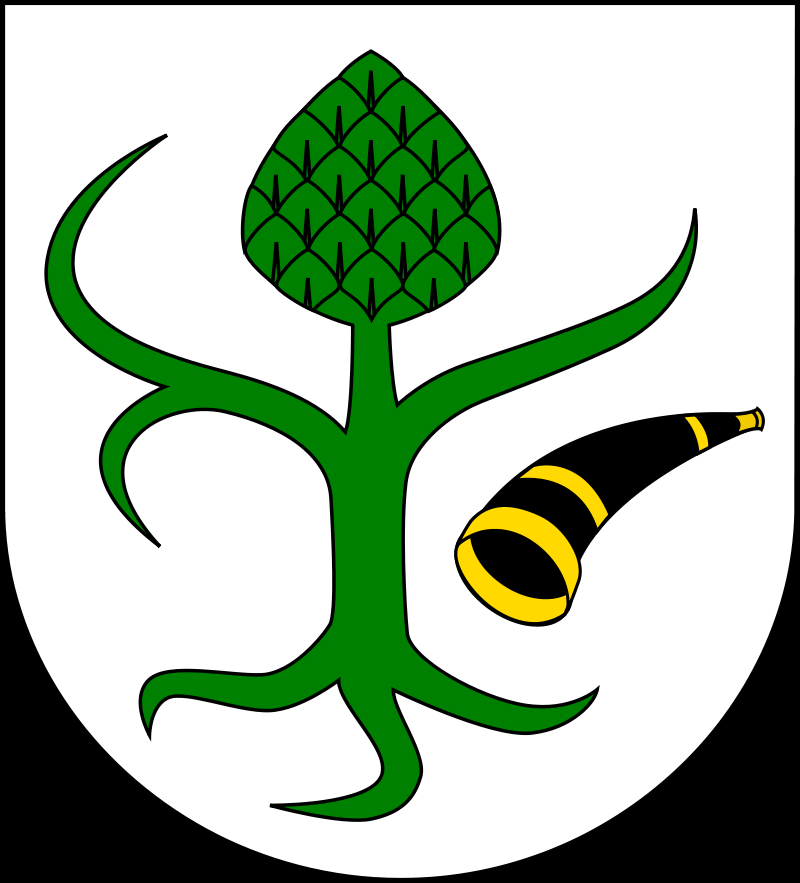 I. WprowadzeniePodstawa prawna i cel przygotowania analizy.Zgodnie z art. 3 ust. 2 pkt 10 ustawy z dnia 13 września 1996 r. o utrzymaniu czystości i porządku w gminach (tj. Dz. U. z 2020 r. poz. 1439) gminy zobowiązane są do wykonywania corocznej analizy stanu gospodarki odpadami komunalnymi, w celu weryfikacji możliwości technicznych i organizacyjnych gminy w zakresie gospodarowania odpadami komunalnymi. Analiza ta ma na celu zweryfikowanie możliwości przetwarzania zmieszanych odpadów komunalnych, odpadów zielonych oraz pozostałości z sortowania i pozostałości z mechaniczno – biologicznego przetwarzania odpadów komunalnych przeznaczonych do składowania, a także potrzeb inwestycyjnych związanych z gospodarowaniem odpadami komunalnymi, kosztów poniesionych w związku z odbieraniem, odzyskiem, recyklingiem i unieszkodliwianiem odpadów komunalnych. Ma ona również dostarczyć informacji dotyczących liczby mieszkańców, liczby właścicieli nieruchomości, którzy nie wykonują obowiązków wynikających z ustawy, ilości odpadów komunalnych wytwarzanych na terenie gminy, a także ilości zmieszanych odpadów komunalnych, odpadów zielonych odbieranych z terenów gminy oraz powstających z przetwarzania odpadów komunalnych pozostałości z sortowania i pozostałości z mechaniczno – biologicznego przetwarzania odpadów komunalnych przeznaczonych do składowania. Poniższa analiza obejmuje okres funkcjonowania systemu gospodarowania odpadami komunalnymi na terenie Miasta i Gminy Chorzele od 1 stycznia 2019 r. do 31 grudnia 2019 r.2. System gospodarowania odpadami komunalnymi na terenie Miasta i Gminy Chorzele.Na terenie Miasta i Gminy Chorzele odpady komunalne powstają głównie w gospodarstwach domowych, a także na terenach nieruchomości niezamieszkałych, w tym miejscach prowadzenia działalności gospodarczej oraz obiektach użyteczności publicznej. Ponadto, odpady powstają także na terenach otwartych (odpady z koszy ulicznych, zmiotki, odpady z placów targowych i zieleni publicznej).  W wyniku przetargu nieograniczonego w Gminie Chorzele został wyłoniony odbiorca odpadów komunalnych od właścicieli nieruchomości zamieszkałych i niezamieszkałych – Błysk-Bis Sp. z o. o. ul. Moniuszki108. Umowa w zakresie odbierania i zagospodarowania odpadów komunalnych obowiązywała cały 2019 rok. W ramach powyższej umowy nieruchomości zamieszkałe zostały wyposażone w  worki na odpady. Odpady komunalne z terenu Miasta i Gminy Chorzele odbierane były w postaci zmieszanej i selektywnej.Odpady zielone, powstające w wyniku pielęgnacji zieleni na terenie nieruchomości zamieszkałych mogły być kompostowane w przydomowych kompostownikach, jeżeli nie powodowało to uciążliwości dla użytkowników sąsiednich nieruchomości lub też mogły być oddawane w ramach zamówienia w workach brązowych. Niesegregowane (zmieszane) odpady komunalne powstające na terenie nieruchomości zamieszkałych i niezamieszkałych  w Gminie Chorzele gromadzone były w pojemnikach o pojemności  do 120 l. Dodatkowo firmy mogły gromadzić odpady w pojemnikach o pojemności 1100 l i powyżej.2.1. Ustalono następującą częstotliwość odbioru odpadów komunalnych z terenu nieruchomości:1. odbieranie od właścicieli nieruchomości zamieszkałych:odpadów komunalnych  nie zbieranych i odbieranych w sposób selektywny było prowadzone:w zabudowie jednorodzinnej –  2 razy w miesiącu,w zabudowie wielorodzinnej – raz na tydzień,odpadów komunalnych zbieranych i odbieranych w sposób selektywny było prowadzone:w zabudowie jednorodzinnej – raz w miesiącu,w zabudowie wielorodzinnej – raz na tydzień.2. odbieranie od właścicieli nieruchomości niezamieszkałych oraz z terenu nieruchomości, na           których w części zamieszkują mieszkańcy i na których w części nie zamieszkują mieszkańcy:odpadów komunalnych  nieselektywnych - raz na tydzień,odpadów selektywnych - raz na tydzień.3. odbieranie od właścicieli nieruchomości, na których znajdują się domki letniskowe lub innych nieruchomości wykorzystywanych na cele rekreacyjno-wypoczynkowe:1) odpadów komunalnych nie zbieranych i odbieranych w sposób selektywny – 1 raz w miesiącu,2) odpadów komunalnych zbieranych i odbieranych w sposób selektywny – 1 raz w miesiącu,3) w okresie od kwietnia do października odpadów komunalnych nie zbieranych i odbieranych w sposób selektywny – 2 razy w miesiącu2.2. Ustalono stawki opłaty za gospodarowanie odpadami komunalnymi powstającymi na nieruchomościach zamieszkałych oraz stawki za pojemnik w przypadku nieruchomości, na których nie zamieszkują mieszkańcy, a powstają odpady komunalne obowiązujące od 01 marca 2019 r.1. stawka opłaty za gospodarowanie odpadami komunalnymi, jeżeli te odpady są zbierane i odbierane w sposób selektywny, w wysokości 19,50 zł od osoby zamieszkującej dana nieruchomość2. wyższa stawka opłaty za gospodarowanie odpadami komunalnymi, jeżeli odpady komunalne nie są zbierane i odbierane w sposób selektywny, w wysokości 28,00 zł od osoby zamieszkującej daną nieruchomość,3. stawka opłaty za gospodarowanie odpadami komunalnymi za pojemnik o określonej pojemności, jeżeli odpady są zbierane i odbierane w sposób selektywny, w wysokości:1) za pojemnik o pojemności do 120 l- 40,00 zł,2) za pojemnik o pojemności powyżej 120 l do 240 l – 80,00 zł,3) za pojemnik o pojemności powyżej 240 l do 1100 l – 400,00 zł,4) za pojemnik o pojemności powyżej 1100 l – 0,40 zł za każdy litr pojemnika.4. wyższa stawka opłaty za gospodarowanie odpadami komunalnymi za pojemnik o określonej pojemności, jeżeli odpady komunalne nie są w sposób selektywny zbierane i odbierane, w wysokości:1) za pojemnik o pojemności do 120 l- 61,00 zł,2) za pojemnik o pojemności powyżej 120 l do 240 l – 116,00 zł,3) za pojemnik o pojemności powyżej 240 l do 1100 l – 507,50 zł,4) za pojemnik o pojemności powyżej 1100 l – 0,60 zł za każdy litr pojemnika.Do 28 lutego 2019 r. obowiązywały stawki:stawka opłaty za odpady komunalne zbierane i odbierane w sposób selektywny - 8,00 zł od osoby zamieszkującej dana nieruchomość,stawka opłaty za odpady komunalne nie zbierane i odbierane w sposób selektywny – 13,00 zł od osoby zamieszkującej dana nieruchomość,stawka opłaty za pojemnik z odpadami komunalnymi powstałymi na nieruchomościach, na których nie zamieszkują mieszkańcy:1) za pojemnik o pojemności do 120 l- 11,00 zł,2) za pojemnik o pojemności powyżej 120 l do 240 l – 22,00 zł,3) za pojemnik o pojemności powyżej 240 l do 1100 l – 60,00 zł,4) za pojemnik o pojemności powyżej 1100 l – 0,06 zł za każdy litr pojemnika.Ponadto stawka za odpady komunalne jeżeli były zbierane i odbierane w sposób selektywny ulegała pomniejszeniu o 2 zł w stosunku do stawek wskazanych wyżej.3.Możliwości przetwarzania odpadów.Zgodnie z Uchwałą Nr 3/19 Sejmiku Województwa Mazowieckiego z dnia 22 stycznia 2019 r. w sprawie uchwalenia Wojewódzkiego Planu Gospodarki Odpadami  Województwa Mazowieckiego 2024 z załącznikami, gmina Chorzele należy do regionu zachodniego.	Na terenie regionu zachodniego funkcjonuje 11 instalacji do przetwarzania zmieszanych odpadów komunalnych, z czego 10 z nich to instalacje do mechaniczno-biologicznego przetwarzania odpadów, 1 instalacja do termicznego przekształcania tzw.ITPOK. Ponadto na terenie regionu zachodniego funkcjonuje 12 kompostowni odpadów zielonych i innych bioodpadów komunalnych oraz 9 składowisk odpadów.4. Potrzeby inwestycyjne związane z gospodarowaniem odpadami komunalnymi. W latach poprzednich rozpoczęto procedurę związaną z budową Punktu Selektywnego Zbierania Odpadów Komunalnych w miejscowości Chorzele, polegającą na opracowaniu studium wykonalności za kwotę  9.000,00 zł oraz opracowaniu programu funkcjonalno – użytkowego dla inwestycji prowadzonej metodą ,, Zaprojektuj-Wybuduj’’ za kwotę  6.700,00 zł. W 2018 roku zawarto umowę na wykonanie kompletnej dokumentacji projektowo-kosztorysowej  na budowę PSZOK wraz z uzyskaniem prawomocnego pozwolenia na budowę oraz pełnieniem nadzoru autorskiego. W 2019 r poniesiono wydatki w kwocie 112.706,72 zł, między innymi za wykonanie dokumentacji projektowo-kosztorysowej, za weryfikację dokumentacji przetargowej. Trzykrotnie ogłaszano przetarg na budowę PSZOK jednakże za każdym razem unieważniono postepowanie ze względu na fakt iż złożone oferty przewyższały kwotę jaką Gmina przeznaczała na sfinansowanie zamówienia. Dopiero po ogłoszeniu czwartego przetargu w dniu 05.12.2019 r. została podpisana umowa z firmą GUTBRUK  Kaki Mroczki 18, 06-316 Krzynowłoga Mała z terminem wykonania do 31.07.2020 r.5. Koszty poniesione w związku z odbieraniem, odzyskiem, recyklingiem i unieszkodliwianiem odpadów komunalnych.Roczny koszt związany z odbieraniem, transportem, zbieraniem i unieszkodliwianiem odpadów komunalnych wyniósł 1.923.828,30 zł, natomiast obsługa administracyjna systemu wyniosła kwotę 64.809,01 zł. 6. Liczba mieszkańców.Zgodnie z danymi zawartymi w deklaracjach o wysokości opłaty za gospodarowanie odpadami komunalnymi na terenie gminy w 2019 r. zamieszkiwało: mieszkańców wsi – 5.127, mieszkańców miasta- 2.482.Zgodnie z rejestrem mieszkańców(stan na dzień 31.12.2019 r.) na terenie gminy zameldowanych było: mieszkańców wsi- 7.169, mieszkańców miasta – 2.984.Liczba wysłanych wezwań w sprawie różnicy osób – 297.Liczba oświadczeń potwierdzających zgodność liczby osób w gospodarstwie domowym – 143.Liczba  nowych złożonych deklaracji – 104.Liczba zwiększonych osób w deklaracjach – 358.7. Liczba właścicieli nieruchomości, którzy nie zawarli umowy, o której mowa w art.6 ust.1, w imieniu których gmina powinna podjąć działania, o których mowa w art.6 ust.6-12Do systemu gospodarki odpadami funkcjonującego na terenie miasta i gminy Chorzele są włączone nieruchomości zamieszkałe przez mieszkańców, pozostałe nieruchomości niezamieszkałe, w tym miejsca prowadzenia działalności gospodarczej oraz budynki użyteczności publicznej.8. Ilości odpadów komunalnych wytwarzanych na terenie gminyGmina nie dysponuje danymi dotyczącymi ilości wytworzonych odpadów tylko odebranych, dlatego też poniższa tabela przedstawia ilość odpadów komunalnych odebranych z terenu Miasta i Gminy Chorzele w 2019 r.ILOŚĆ ODEBRANYCH ODPADÓW NA TERENIE MIASTA I GMINY CHORZELEWszystkie nieruchomości łącznie-ilość odpadów odebranych z posesji 1  1 Mg (megagram) jest równoważny 1 tonie. Megagram jest jednostką przyjętą jako podstawowa w całej sprawozdawczości dotyczącej gospodarowania odpadami.Poziomy recyklingu i przygotowania do ponownego użycia papieru, metali, tworzyw sztucznych i szkła w 2019 r. (%)9. Ilość zmieszanych odpadów komunalnych, odpadów zielonych odbieranych z terenu gminy oraz powstających z przetwarzania odpadów komunalnych pozostałości z sortowania o pozostałości z mechaniczno-biologicznego przetwarzania odpadów  komunalnych przeznaczonych do składowaniaZgodnie z art.9e ust.1 ustawy z dnia 13 września 1996 r. o utrzymaniu czystości i porządku w gminach (t.j. Dz.U. z 2020 r. poz. 1439) podmiot odbierający odpady komunalne od właścicieli nieruchomości jest obowiązany do przekazywania odebranych od właścicieli nieruchomości selektywnie zebranych odpadów komunalnych bezpośrednio lub za pośrednictwem innego  zbierającego odpady do instalacji odzysku lub unieszkodliwiania odpadów, zgodnie z hierarchią sposobów postępowania z odpadami, o której mowa w art.17 ustawy z dnia 14 grudnia 2012 r. o odpadach, zmieszanych odpadów komunalnych oraz odpadów zielonych bezpośrednio do regionalnej instalacji do przetwarzania odpadów komunalnych.Ilość zmieszanych odpadów komunalnych w 2019 r. wyniosła 1.685,0800 Mg, ilość odpadów zielonych tj. o kodzie 20 02 01 wyniosła 4,7000 Mg.10. Podsumowanie.Gmina Chorzele we właściwy sposób zarządza systemem gospodarowania odpadami komunalnymi, który jest zgodny z ustawą z dnia 13 września 1996 r. o utrzymaniu czystości i porządku w gminach (Dz. U. z 2020. poz. 1439)Działania Gminy prowadzone są na bieżąco, w przypadku ujawnienia właścicieli nieruchomości, którzy nie złożyli deklaracji bądź złożyli deklaracje, ale dane w nich zawarte budzą wątpliwości, wzywa się mieszkańców do złożenia wyjaśnień.Prowadzone są kontrole właściwego segregowania odpadów komunalnych przez właścicieli nieruchomości zamieszkałych i niezamieszkałych.Zapewniony jest odbiór ze wszystkich nieruchomości odpadów wielkogabarytowych poprzez mobilny PSZOK, którego częstotliwość jest wystarczająca do obsługi wszystkich mieszkańców Gminy. Na stronie internetowej utworzona została zakładka dotycząca systemu gospodarowania odpadami, aby mieszkańcy mogli na bieżąco śledzić działania gminy w tym zakresie.Odnaleźć tam można m.in.:harmonogramy odbioru odpadów z poszczególnych miejscowości, druk deklaracji o wysokości opłaty za gospodarowanie odpadami komunalnymi,informacje dotyczące opłat za gospodarowanie odpadami, teksty uchwał podjętych przez Radę Miejską w Chorzelach, inne materiały informacyjne związane z gospodarowaniem odpadami.Kod OdpadówRodzaj OdpadówMasa odpadów (Mg1)15 01 06Zmieszane odpady opakowaniowe446,750020 01 36Zużyte urządzenia elektryczne i elektroniczne inne niż wymienione w  20 01 21, 20 01 23, 20 01 3524,880020 01 35*Zużyte urządzenia elektryczne i elektroniczne inne niż wymienione w 20 01 21 i 20 01 23 zawierające niebezpieczne składniki3,370020 03 99Odpady komunalne niewymienione w innych podgrupach26,520020 01 23*Urządzenia zawierające freony7,870020 02 03Inne odpady nieulegające biodegradacji51,960015 01 07Opakowania ze szkła46,320020 02 01Odpady ulegające biodegradacji4,70020 03 01Niesegregowane (zmieszane) odpady komunalne1 685,080020 03 07Odpady wielkogabarytowe80,3800SUMASUMA2 377,8300Łączna masa odebranych odpadów komunalnych z wyłączeniem odpadów budowlanych i rozbiórkowychŁączna masa odebranych odpadów komunalnych z wyłączeniem odpadów budowlanych i rozbiórkowych2 364,5700Łączna masa odebranych odpadów budowlanych i rozbiórkowychŁączna masa odebranych odpadów budowlanych i rozbiórkowych13,2600Papier , metal, szkło, tworzywa sztuczne2019Poziom zgodny z rozporządzeniem40,00%Poziom osiągnięty przez Gminę Chorzele41,34%   Kod odpadów          Rodzaj odpadów      Masa odpadów [Mg]19 12 12Inne odpady(w tym zmieszane substancje i przedmioty) z mechanicznej obróbki odpadów inne niż wymienione w 19 12 11257,670019 05 99Inne niewymienione odpady69,7870RazemRazem327,457